SittningHur man lägger in sittning in i OPAS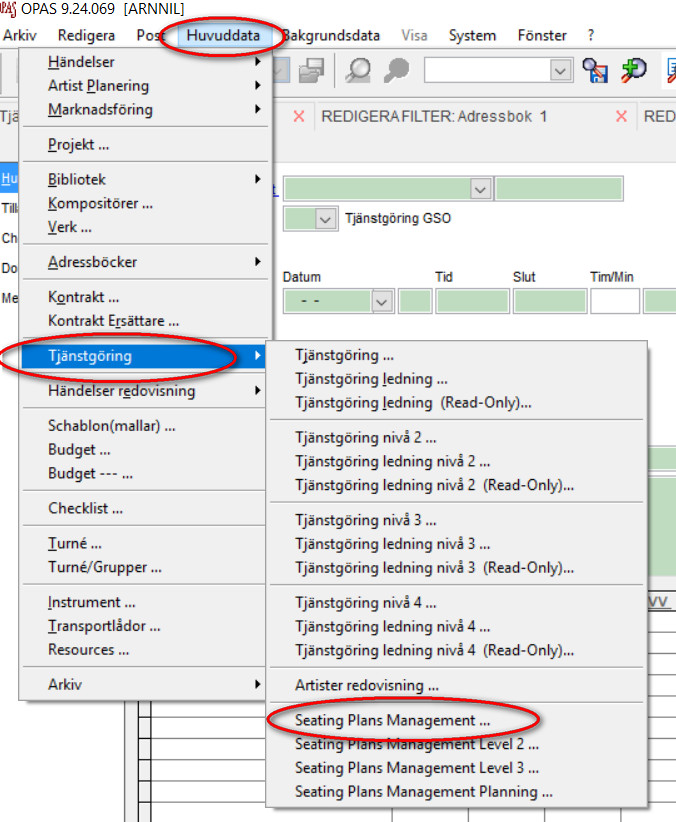 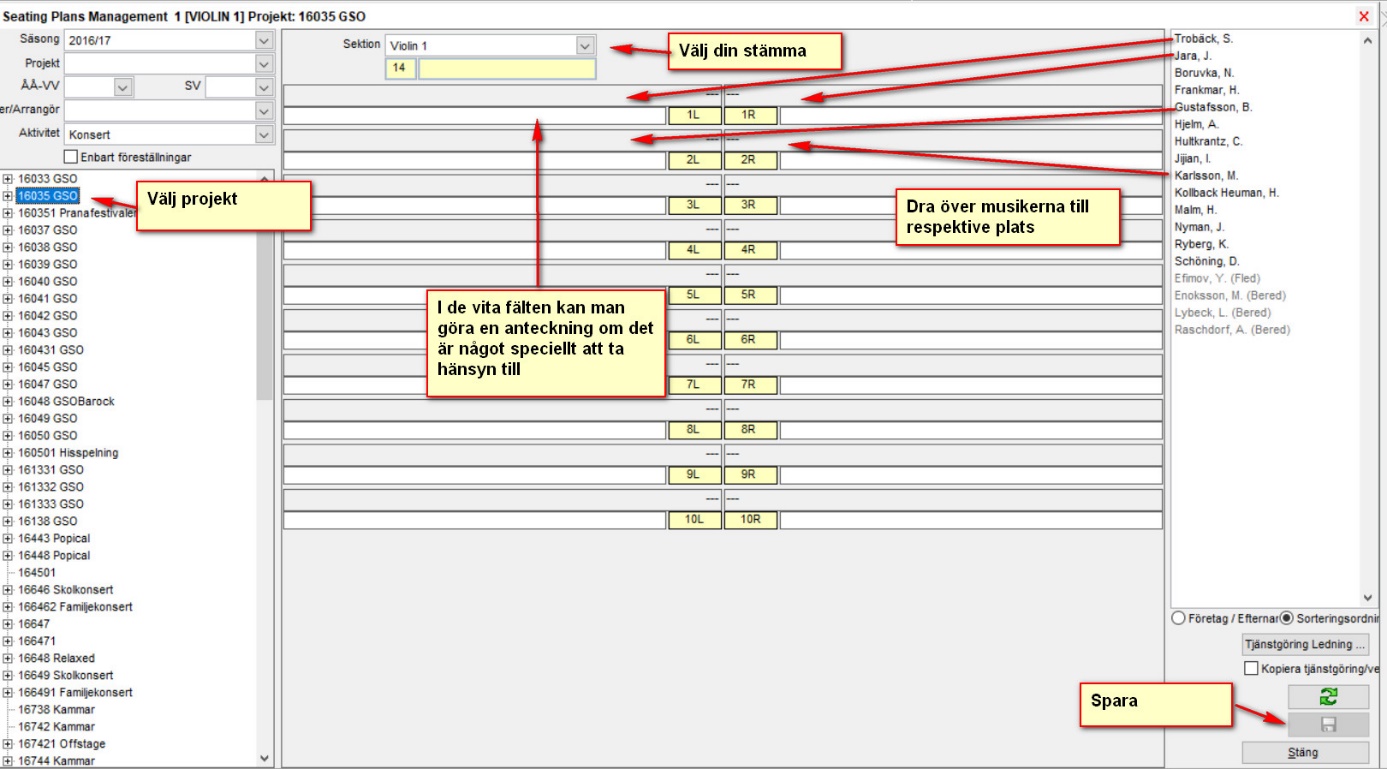 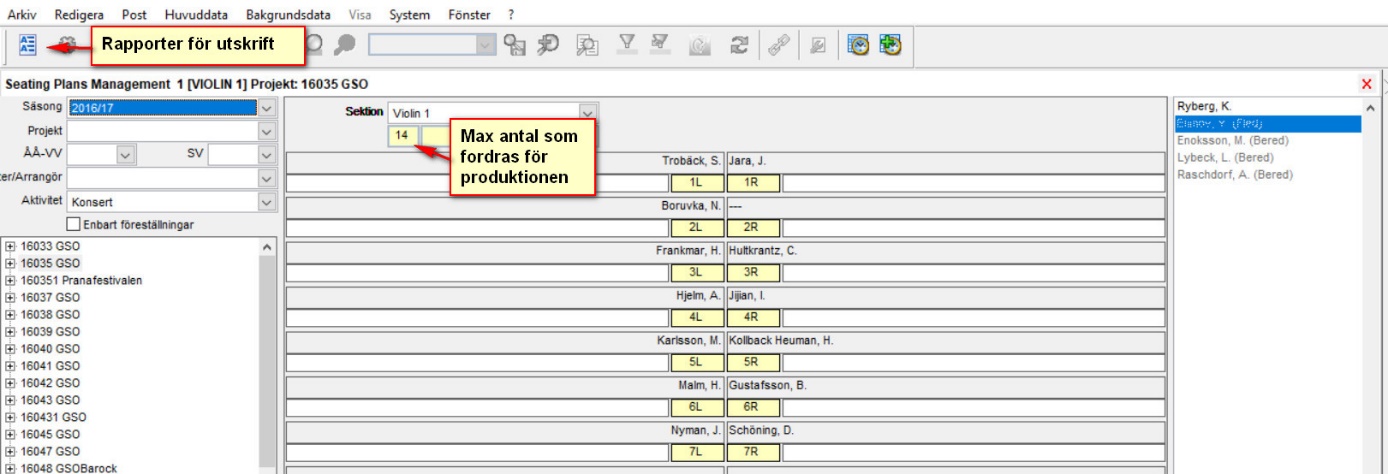 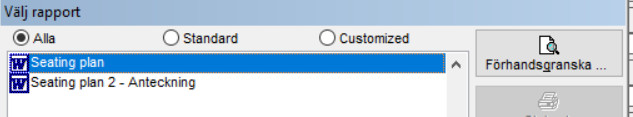 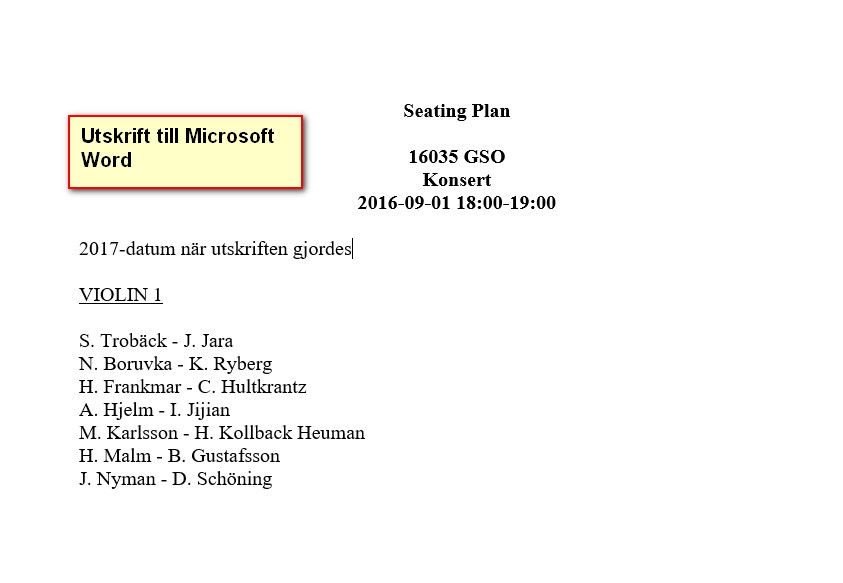 Vill man se sittningen utan att kolla på pappret så kan man kolla i schema.gso.se
Logga in uppe i högra hörnet.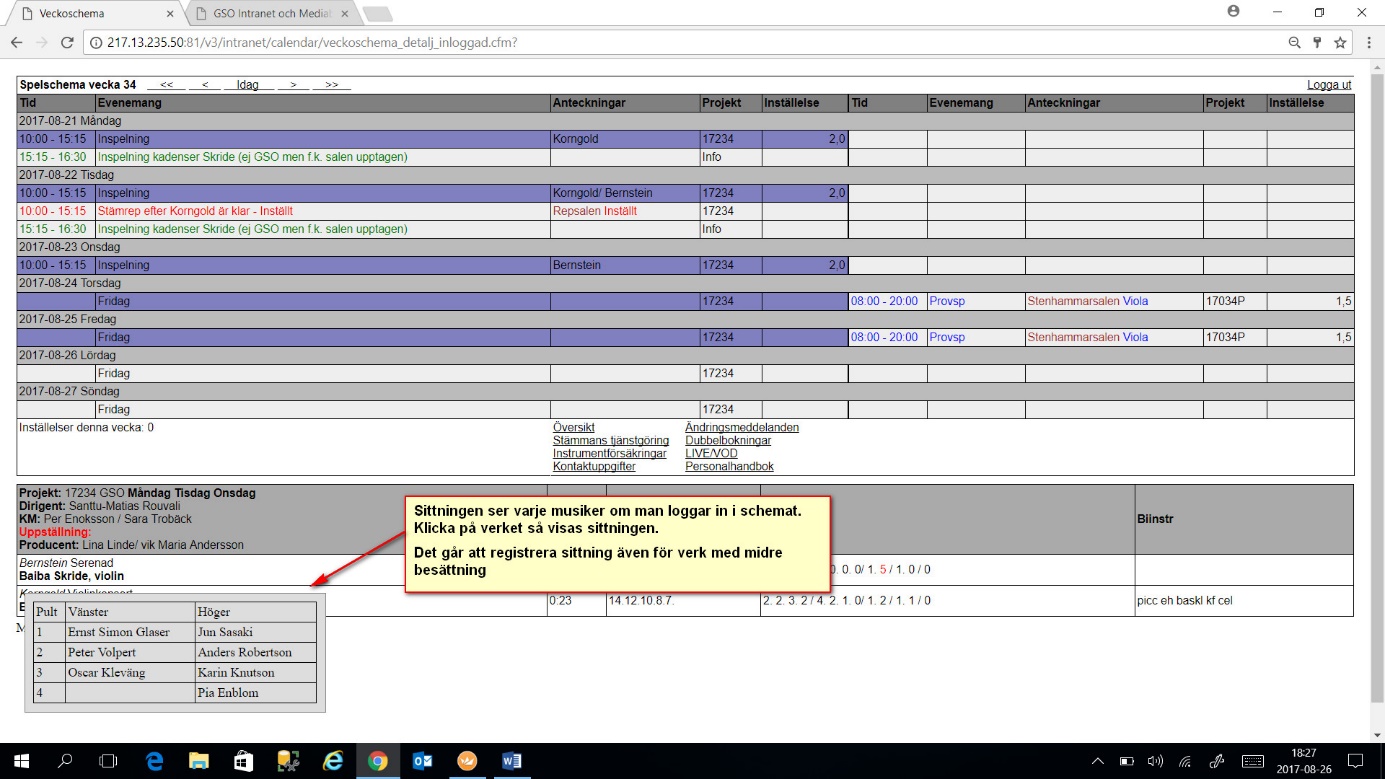 